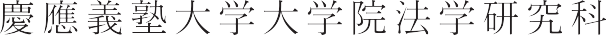 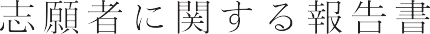 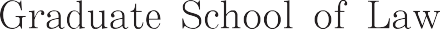 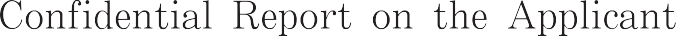 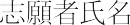 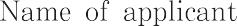 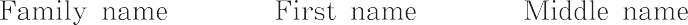 報告書記入者へのお願い上記の志願者について，率直かつ正確な御所見を御記入くださるようお願い致します（日本語ま たは英語でご記入ください）。記入後は，厳封（封鍼部分にまたがって推薦者が署名）のうえ，出願者にお渡しください。 To the Referee：The person named above is applying for the Graduate School of Law, Keio University.We would appreciate if you could describe your frank and accurate observations on the applicant.（Please write in Japanese or English. )After completing this form, please seal it in an envelope, sign your name across the seal. and mail/hand it to the applicant.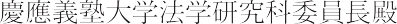 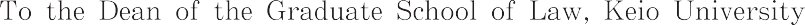 報告者氏名Writer’s name (Please print)                                                                                                                      職名	所属機関Position or title                                                                              Institution                                                                       報告者電話番号Writer’s telephone number  	報告者メールアドレスWriter’s email address  	署名	日付　　　　　　　　年　　　　　月　　　　　日Signature                                                                                          Date                                                                  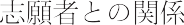 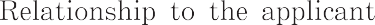 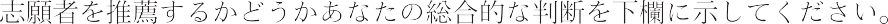 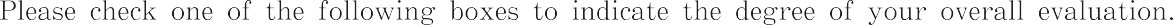 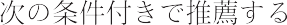 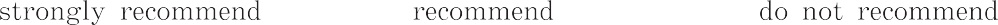 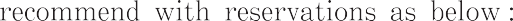 次項に所見欄がありますのでご記入ください。Please also complete the next page.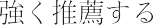 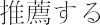 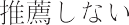 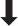 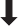 3	志願者に関する所見学問的能力，研究・調査能力，専門的技能，将来希望する進路，過去の研究活動，性格などを中心に   記載してください（日本語または英語）。To the Writer: We would appreciate it if you could state your personal impressions of the candidate's academic ability, ability in research, professional skill, or future career. Please comment also on his or her character, quality of previous work. (In Japanese or English)